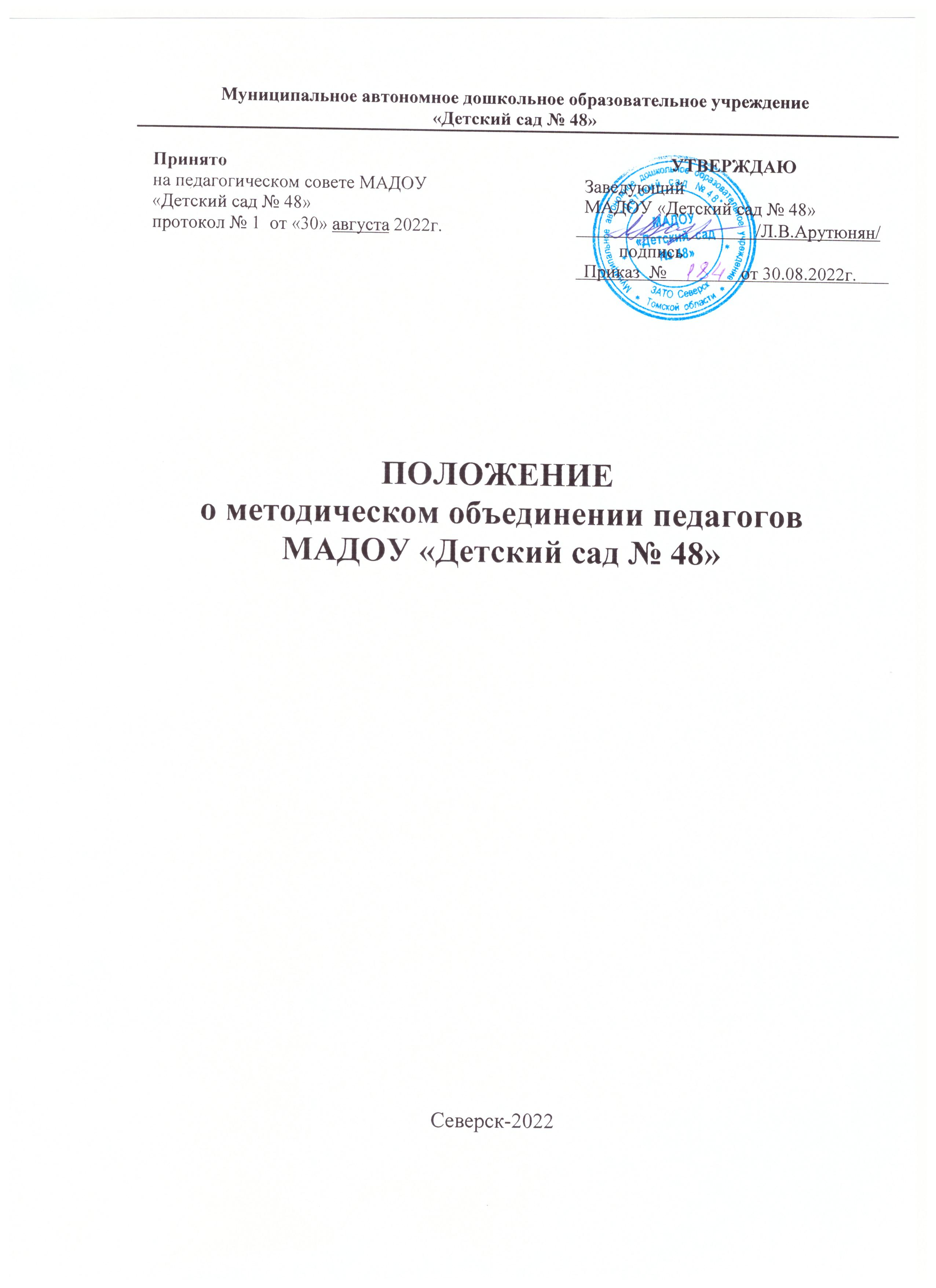 Общие положенияПоложение разработано на основе федеральных и региональных нормативных правовых актов, регулирующих организацию и осуществление деятельности в сфере образования:Закона	Российской	Федерации	«Об	образовании	в	Российской Федерации» от 29 декабря 2012 года № 273-ФЗ;Устава МАДОУ «Детский сад № 48»;Положения об   организации   методической   службы   в   МАДОУ«Детский сад № 48»Методическое объединение дошкольных педагогических работников является одним из основных структурных компонентов методической службы МАДОУ «Детский сад № 48» (далее – ДОУ), осуществляющим учебно-воспитательную, методическую и опытно-экспериментальную работу по одному или нескольким направлениям.Деятельность методического объединения основывается на анализе, прогнозировании и планировании воспитательно-образовательного процесса в соответствии с образовательными и адаптированными программами, реализуемыми в ДОУ.Основные направления деятельности методического объединения определяются	Планом учебно-воспитательной работы ДОУ на учебный год и утверждаются Педагогическим советом.Методические объединения группируются из педагогов ДОУ:по возрастным категориям групп;по реализации образовательных программ;по направлениям деятельности педагогов и специалистов;исходя из необходимости или личного желания и интересов педагогов.Методическое объединение создается на один учебный год приказом заведующего ДОУ.Методическое объединение подчиняется заместителю заведующего, ответственного за организацию методической работы в каждом структурном отделении и руководителю методическим объединением, назначенного приказом заведующего.Срок действия положения не ограничен. Данное положение действует до принятия нового.Цели и задачи методического объединения педагоговЦелью деятельности методического объединения является создание условий для формирования профессиональных компетенций, творческого роста педагогов и их самореализации.Задачи:создать единое информационное пространство, доступное всем педагогам ДОУ для освоения нового содержания, технологий и методов педагогической деятельности;обеспечить научно-методическое сопровождение и поддержку педагогов, имеющих не большой опыт работы, через систему наставничества;создать условия для распространения успешных педагогических практик и поддержки новых образовательных инициатив педагогов, имеющих собственные методические разработки;способствовать трансляции собственного опыта педагогов в рамках работы районных методических объединений, посредством участия в семинарах, вебинарах, конференциях;использовать информационные интернет-ресурсы в ДОУ для сетевого взаимодействия педагогов;оказывать поддержку педагогам при подготовке и участии в конкурсах профессионального мастерства.Содержание и формы деятельности методического объединения.В содержание деятельности методического объединения входят:изучение нормативной и методической документации по вопросам дошкольного образования;анализ авторских программ и методических разработок педагогов ДОУ;организация взаимопосещений занятий с последующим анализом и самоанализом;выработка единых требований к оценке результатов освоения воспитанниками ООП ДО, АОП ДО;обобщение и распространение передового опыта педагогов;создание новых презентаций, обучающих фильмов для детей;разработка новых форм планирования, диагностики, отчетов;организация работы по накоплению дидактического материала;разработка конспектов, проектов, сценариев;проведение творческих отчетов, посвященных профессиональному самообразованию педагогов.Основными формами работы методического объединения являются заседания, посвященные вопросам методики обучения и воспитания, которые проводятся в форме:круглых столов;открытых мероприятий;мастер-классов;практических семинаров;викторин;конкурсов;деловых игр.Организация деятельности методического объединенияМетодическое объединение создается в каждом структурном отделении из числа педагогов, работающих в данном отделении. Каждое методическое объединение может работать над одной или разными темами, исходя из годовых задач.В каждом структурном отделении назначается руководитель методического объединения, который осуществляет свою деятельность под руководством заместителя заведующего, отвечающего за методическую работу в своем отделении.Руководитель методического объединения:планирует работу методического объединения на учебный год;организует заседания в соответствии с планом работы;координирует деятельность участников;ведет протоколы заседаний методического объединения;анализирует деятельность методического объединения за год.Заседания методического объединения проводятся не реже одного раза в квартал. При необходимости, проводятся чаще.Руководители методических объединений отчитываются о достигнутых результатах и возникших трудностях на итоговом педагогическом совете.Анализ деятельности методических объединений размещается на сайте ДОУ.Права и обязанности методического объединения.Методическое объединение имеет право:предлагать для ознакомления и обсуждения новые педагогические методики и технологии для работы с дошкольниками;решать вопросы об участии ДОУ в инновационной деятельности;предлагать	для	ознакомления	и	обсуждения	новые	наглядно- методические пособия для обучения воспитанников;ставить вопрос о публикации материалов о передовом педагогическом опыте, накопленном педагогами;выдвигать кандидатов из числа педагогов для участия в конкурсах профессионального мастерства;вносить предложения об установлении надбавок и доплат к должностным окладам за проведение открытых мероприятий, за наставничество и т.д.;Каждый участник объединения обязан:участвовать в заседаниях методического объединения;стремиться к повышению уровня профессионального мастерства;знать тенденции развития дошкольного образования;владеть основами самоанализа педагогической деятельности;своевременно	изучать	нормативные	документы	по	вопросам организации обучения и воспитания;активно участвовать в разработке открытых мероприятий.Документация методического объединенияК документации методического объединения относятся:положение о методическом объединении педагогов;приказ заведующего ДОУ о создании методического объединения и назначением руководителя МО на текущий год;план работы МО на год;отчеты о работе методических объединений за прошлые годы;протоколы заседаний методического объединения.Документация методического объединения педагогов хранится в методическом кабинете каждого структурного отделения в течение 5 лет.Информация о результатах деятельности методических объединений педагогов за текущий  учебный год размещается на сайте ДОУ.